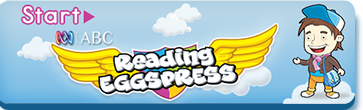 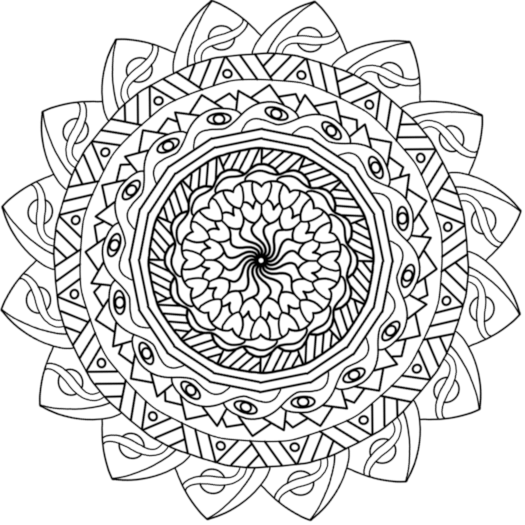 Mrs Karaca will be on Webex today from 2-3pm to help you with this weeks lesson.Click HERE to see the lesson.9.15- 10.00 am – Literacy- Both spelling and chapter Book. Reading – Reading EggspressChapter Books and Comprehension Activityhttps://readingeggs.com.au/Complete assigned tasks9.15- 10.00 am - LiteracyReading Eggspress – Spellinghttps://readingeggs.com.au/Log into readingeggspress to find your assigned lessonYellow- Lesson- 126Compound Words Orange- Lesson –172Compound Words  Click on the link to complete the pre-test on money.  https://forms.office.com/Pages/ResponsePage.aspx?id=N7Ns2Ycaz0S2mzzsM0pMH9yVUHpJDchFnkRnIOzSEjFUMlJHSlpBQklDVjdESzhJWTM4REdOWVk5Ny4u11:30 – 12:30 –ART       12.20 to 1:20pm SHARE 2:30 – 3:30 PE (Sport)Week 9 Grade 5 Term 3 P.E InstructionsWelcome to the last week of P.E for the term!Well done for the students who have handed in their work each week. This last week is a catch up and reflection week, you now have this week and the holidays to send me any work you missed out on! 
Any work you missed – Go to the school website and look at your Monday packs! All of it is there ready for you to complete.
Understand whatever you don’t send me will show on your report. For you to get a tick for this week is to COMPLETE THE CHOICE BOARD and SURVEYYou need to complete 30 minutes a day of Physical Activity on the Choice board, highlight which activities you did and label what day you did them. Complete the Survey below – answer truthfully! You can send me the choice board over Xuno, Email or Teams!
Survey Linkhttps://forms.office.com/Pages/ResponsePage.aspx?id=N7Ns2Ycaz0S2mzzsM0pMHxga_X6muFRCofAadd7z2clUMkxBMk4wM04zSkRNVVE3TVpFUVJLUEIzRS4u Here is my email:Email: Andreas.Jordanidis@education.vic.gov.auEach week, you will have a web ex time you can meet with me to ask me questions. 